Documentation Provided by CouncilAll the documentation necessary to submit this quotation are set out in the following appendices:Appendix A – Background informationAppendix B – instructions for quotationAppendix C – Procurement timetableAppendix D – Delivery MilestonesAppendix E – terms and ConditionsAppendix f - SpecificationThe deadline for any clarifications should be sought from David Couldridge (dcouldridge@lambeth.gov.uk) in accordance with the timetable in accordance with Appendix C – Procurement Timetable.Submission of Quotation by ProviderYour proposals should be set out in the method statement and pricing document and returned to David Couldridge (dcouldridge@lambeth.gov.uk) in accordance with the submission date/time in Appendix C.criteria for evaluationYour submission will be evaluated by an evaluation panel. The evaluation will be based on Price: 20% and Quality 80%.method statementProviders are invited to submit their proposal based on the questions set out in Table 1 – Evaluation Criteria and Questions below which is based on the requirements set out in Appendix F – The Specification. Each question will be scored in accordance with Table 2 – Scoring Methodology.Table 1 – Evaluation Criteria and QuestionsInformation RequirementsPlease ensure your method statement are provided in Ariel Font Size 11. Please limit your responses to the following:Question 1 – 1 side of A4Question 2 – 1 side of A4Question 3 – 1 side of A4Question 4 – 1 side of A4The council reserves the right to challenge any information provided in response to the RFQ and request further information in support of any statements made therein.Potential Providers’ responses must clearly demonstrate how they propose to meet the requirements set out in the question and address each element in the order they are asked.Potential Providers’ responses should be limited to, and focused on each of the component parts of the question posed. They should refrain from making generalized statements and providing information not relevant to the topic.Whilst there will be no marks given to layout, spelling, punctuation and grammar, it will assist evaluators if attention is paid to these areas including identifying key sections within responses.Table 2 – Scoring MethodologyReferences and brief details of previous similar contracts (delivered) should be provided.PRICE SUBMISSIONThe Council is seeking an itemised submission in accordance with the deliverables set out in Table 3 – Pricing Submission. The pricing submission should assume and include all disbursements and costs associated with the production of the deliverables. Price proposals should include the requirements and standards as set out in Appendix F – The Specification.Table 3 – Pricing SubmissionPricing considerationsFor price, each submission will be assessed on the total cost (item 5 in Table 3 above) using the following equation: 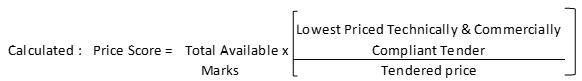 The Quality Score will be added to the Price Score to determine the Final score.  The Council will select a supplier on a most economically advantageous tender basis.CriteriaQuestionsWeighting %ScopePlease set out your proposals for how you will deliver: agreeing the scope, methodology and timelines of the Best Value Review with the contractor.25Benchmarking (1)Please set out your proposals for how you will deliver local benchmarking of the RBCS 2011 contract including all contractual KPIs.20Benchmarking (2)Please set out your proposals for how you will deliver forensic analysis of Capita’s benchmarking with recommendations to the council for how they will be challenged and responded to.20Programme DevelopmentPlease set out your proposals for how you will develop a programme of change based on all benchmarking,15Total (Quality Score)Total (Quality Score)800 Failed to address the question/issue. 1 An unfavourable response/answer/solution. There is limited or poor evidence of skill/experience sought; a high risk that relevant skills will not be available. 2 Less than acceptable. The response/answer/solution/information lacks convincing evidence of skill/experience sought; lack of real understanding of requirement or evidence of ability to deliver; medium risk that relevant skills or requirement will not be available. 3 Acceptable response/answer/solution/information to the particular aspect of the requirement; evidence has been given of skill/experience sought. 4 Above acceptable – response/answer/solution/information demonstrates real understanding of the requirement and evidence of ability to meet it (based on good experience of the specific provision required or relevant experience of comparable service or supply. 5 Excellent – response/answer/solution provides real confidence based on experience of the service or supply provision required. Response indicates that the supplier will add real value to the organisation with excellent skills and a deep understanding of the service or supply requested. Item No.DeliverablesItemised lump sum cost (£ excl. VAT)1Scope2Benchmarking (1)3Benchmarking (2)4Programme Development5Total for items 1 to 4 (to be used for price evaluation purposes)